Publicado en Barcelona el 05/07/2018 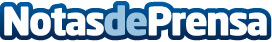 Llega Ready for People para revolucionar el sector de las empresasReady for People es el primer catálogo experiencial on-line que de un modo innovador contribuye al desarrollo de soft skillsDatos de contacto:e-deon.netComunicación · Diseño · Marketing931929647Nota de prensa publicada en: https://www.notasdeprensa.es/llega-ready-for-people-para-revolucionar-el Categorias: Nacional Marketing Emprendedores Recursos humanos http://www.notasdeprensa.es